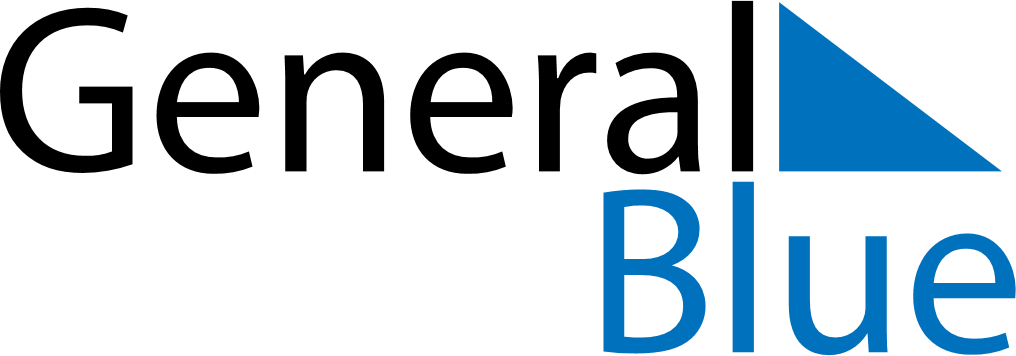 May 2024May 2024May 2024May 2024May 2024May 2024Mansfield, England, United KingdomMansfield, England, United KingdomMansfield, England, United KingdomMansfield, England, United KingdomMansfield, England, United KingdomMansfield, England, United KingdomSunday Monday Tuesday Wednesday Thursday Friday Saturday 1 2 3 4 Sunrise: 5:30 AM Sunset: 8:32 PM Daylight: 15 hours and 1 minute. Sunrise: 5:28 AM Sunset: 8:34 PM Daylight: 15 hours and 5 minutes. Sunrise: 5:27 AM Sunset: 8:36 PM Daylight: 15 hours and 9 minutes. Sunrise: 5:25 AM Sunset: 8:38 PM Daylight: 15 hours and 13 minutes. 5 6 7 8 9 10 11 Sunrise: 5:23 AM Sunset: 8:39 PM Daylight: 15 hours and 16 minutes. Sunrise: 5:21 AM Sunset: 8:41 PM Daylight: 15 hours and 20 minutes. Sunrise: 5:19 AM Sunset: 8:43 PM Daylight: 15 hours and 23 minutes. Sunrise: 5:17 AM Sunset: 8:45 PM Daylight: 15 hours and 27 minutes. Sunrise: 5:15 AM Sunset: 8:46 PM Daylight: 15 hours and 30 minutes. Sunrise: 5:14 AM Sunset: 8:48 PM Daylight: 15 hours and 34 minutes. Sunrise: 5:12 AM Sunset: 8:50 PM Daylight: 15 hours and 37 minutes. 12 13 14 15 16 17 18 Sunrise: 5:10 AM Sunset: 8:51 PM Daylight: 15 hours and 41 minutes. Sunrise: 5:08 AM Sunset: 8:53 PM Daylight: 15 hours and 44 minutes. Sunrise: 5:07 AM Sunset: 8:55 PM Daylight: 15 hours and 47 minutes. Sunrise: 5:05 AM Sunset: 8:56 PM Daylight: 15 hours and 51 minutes. Sunrise: 5:04 AM Sunset: 8:58 PM Daylight: 15 hours and 54 minutes. Sunrise: 5:02 AM Sunset: 8:59 PM Daylight: 15 hours and 57 minutes. Sunrise: 5:01 AM Sunset: 9:01 PM Daylight: 16 hours and 0 minutes. 19 20 21 22 23 24 25 Sunrise: 4:59 AM Sunset: 9:03 PM Daylight: 16 hours and 3 minutes. Sunrise: 4:58 AM Sunset: 9:04 PM Daylight: 16 hours and 6 minutes. Sunrise: 4:56 AM Sunset: 9:06 PM Daylight: 16 hours and 9 minutes. Sunrise: 4:55 AM Sunset: 9:07 PM Daylight: 16 hours and 12 minutes. Sunrise: 4:54 AM Sunset: 9:09 PM Daylight: 16 hours and 14 minutes. Sunrise: 4:52 AM Sunset: 9:10 PM Daylight: 16 hours and 17 minutes. Sunrise: 4:51 AM Sunset: 9:11 PM Daylight: 16 hours and 20 minutes. 26 27 28 29 30 31 Sunrise: 4:50 AM Sunset: 9:13 PM Daylight: 16 hours and 22 minutes. Sunrise: 4:49 AM Sunset: 9:14 PM Daylight: 16 hours and 25 minutes. Sunrise: 4:48 AM Sunset: 9:15 PM Daylight: 16 hours and 27 minutes. Sunrise: 4:47 AM Sunset: 9:17 PM Daylight: 16 hours and 30 minutes. Sunrise: 4:46 AM Sunset: 9:18 PM Daylight: 16 hours and 32 minutes. Sunrise: 4:45 AM Sunset: 9:19 PM Daylight: 16 hours and 34 minutes. 